Республика Ингушетия                  ГIалгIай  Республика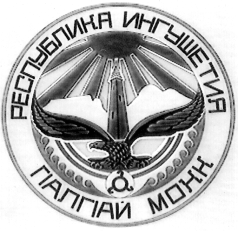 Государственное казенное учреждение«УПРАВЛЕНИЕ ОБРАЗОВАНИЯ ПО НАЗРАНОВСКОМУ РАЙОНУ РЕСПУБЛИКИ ИНГУШЕТИЯ»386103,  г.Назрань, ул.Осканова, 41 тел.: 22-10-03, 22-75-24, факс: 8(873)-22-10-03, Email: odrazov@mail.ru                                                                               Приказ№120                                                                                      от 24.009.2020г.                       О проведении муниципального  этапа  Всероссийской олимпиады      школьников   в 2020-2021  учебном   году.В соответствии с приказом Министерства образования и науки Республики Ингушетия «О сроках проведения муниципального этапа всероссийской олимпиады школьников в 2020-2021  учебном   году  и планом работы Управления образования, в целях повышения интереса учащихся к изучению учебных предметов и выявления одаренных детей.Приказываю:Oрганизовать  проведение муниципального этапа   Всероссийской олимпиады школьников в соответствии с Порядком проведения Всероссийской олимпиады школьников;. утвержденным  приказом Министерства образования и науки Российской Федерации от Провести муниципальный этап Всероссийской олимпиады школьников по заданиям разработанными предметно-методическими комиссиями регионального этапа олимпиады школьников.Утвердить  состав комиссии,  состав жюри районных предметных комиссий (приложения №№2, 3).Руководителям общеобразовательных организаций района обеспечить явку и безопасность участников муниципального этапа олимпиады в пути следования и на месте пребывания  согласно графику (приложение №1 ).Контроль за исполнением настоящего приказа возложить на заместителя начальника М.А. Евлоеву                     Начальник                                          Ц.Б. Чемурзнева        Начальник                                   Ц.Б. Чемурзиева        Исп. М.А.Евлоева